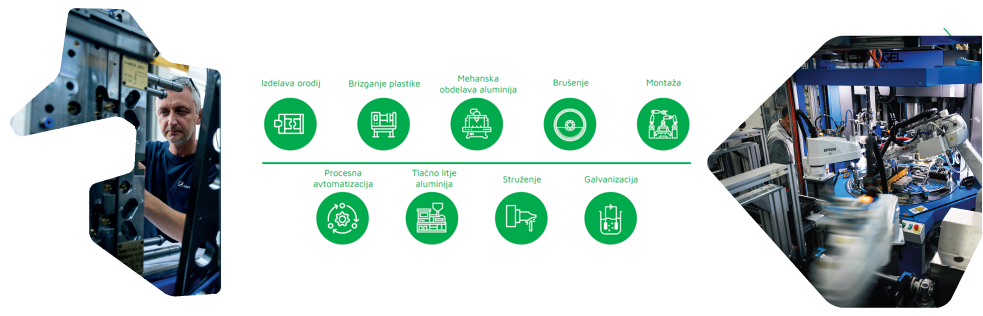 Skupino ISKRA ISD d.o.o. odlikuje 70-letna tradicija iz področja predelave kovin, plastičnih mas, litja aluminija ter galvanske zaščite. Delujemo na področju avtomobilske industrije, energetike in bele tehnike. Skupina šteje 550 sodelavcev in jo sestavlja 6 družb.Ponujamo vam možnost, da skupaj z nami uresničite svoje poklicne ambicije, zato družba ISKRA ISD – GALVANIKA d.o.o., k sodelovanju vabi kandidate za delovno mesto:SKLADIŠČNIK (m/ž)Opis del in nalog:prevzemanje, skladiščenje in transportiranje blaga,opravljanje internega transporta,nakladanje in razkladanje materiala,priprava materiala in posluževanje strojev,transport embalaže, materiala, polizdelkov in gotovih izdelkov,urejanje delovnega okolja,pomoč pri drugih opravilih v prozvodnji.Pogoji za zasedbo delovnega mesta:IV. stopnja izobrazbe,izpit za voznika viličarja,izkušnje z delom v skladišču so željeneNudimo:zaposlitev direktno pri nas,možnost napredovanja,priložnost za osebni in strokovni razvoj,možnost dodatnega izobraževanja,delo v čistem, urejenem in prijetnem okolju.Prijavo z življenjepisom pošljite na elektronski naslov kadri@iskra-isd.si, najkasneje do 15.03.2022. Več o podjetju si lahko preberete na spletni strani http://www.iskra-isd.si.